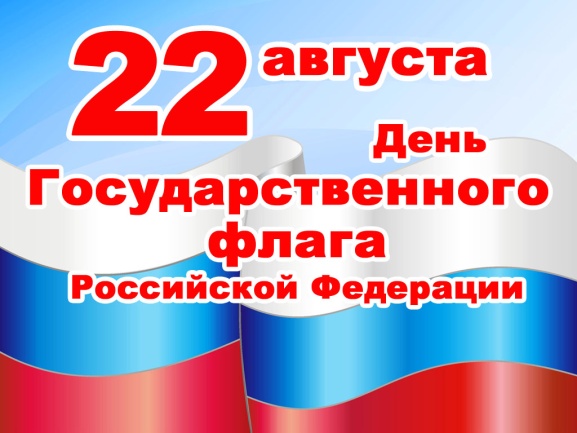 22 августа в России отмечают "День Флага". Это праздник молодой, но педагоги детского сада «Берёзка»"  не обошли этот день стороной. В течение предыдущих недель в старших и подготовительных группах МБДОУ воспитатели знакомили ребят с традициями, которые рассказывают о флаге и гербе нашей страны, где должен находиться флаг, в каких случаях люди выходят на те или иные мероприятия с флагом, и что означают белый, синий, красный цвета, изображенные на флаге. Итогом этих занятий стал тематический праздник - "День  Российского Флага". Воспитанники торжественно прочитали стихи и пословицы, посвященные флагу и многое другое.  Станцевали торжественно танец с флагами России « Вперед Россия!» Спели песню « Российский флаг». А на веселых эстафетах ребята показали свою спортивную подготовку, и доказали что растут достойной сменой. 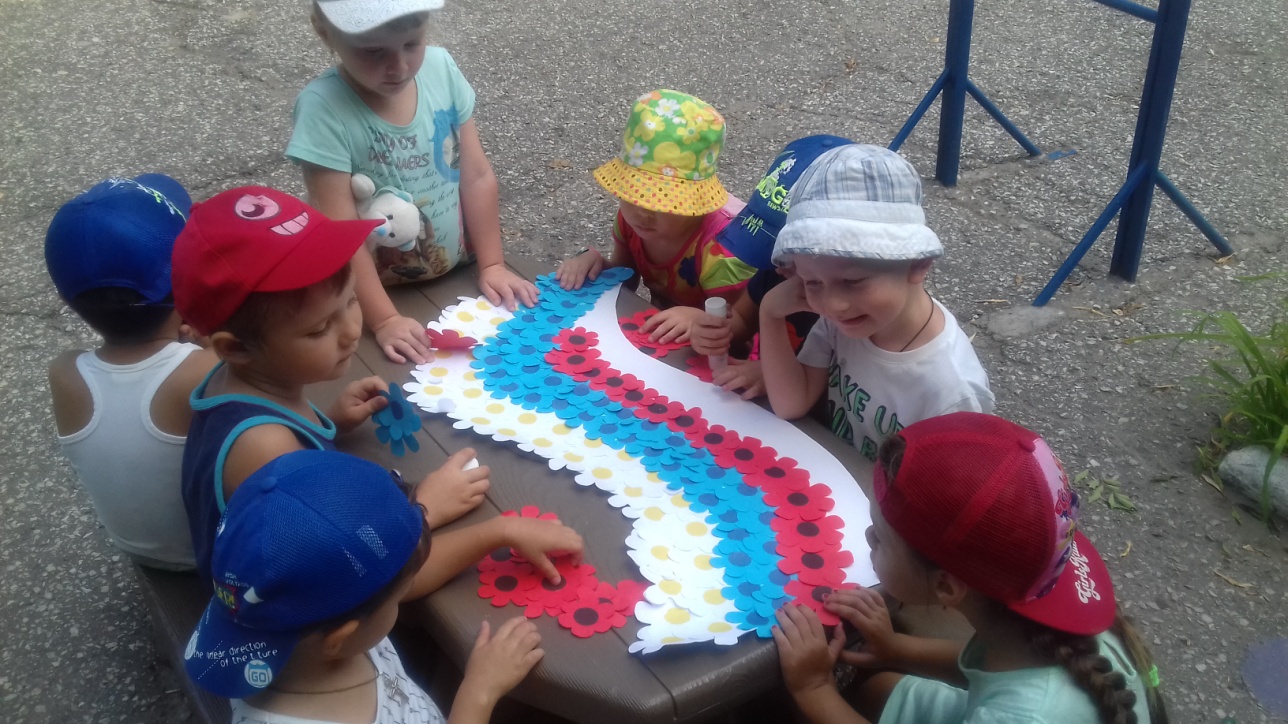 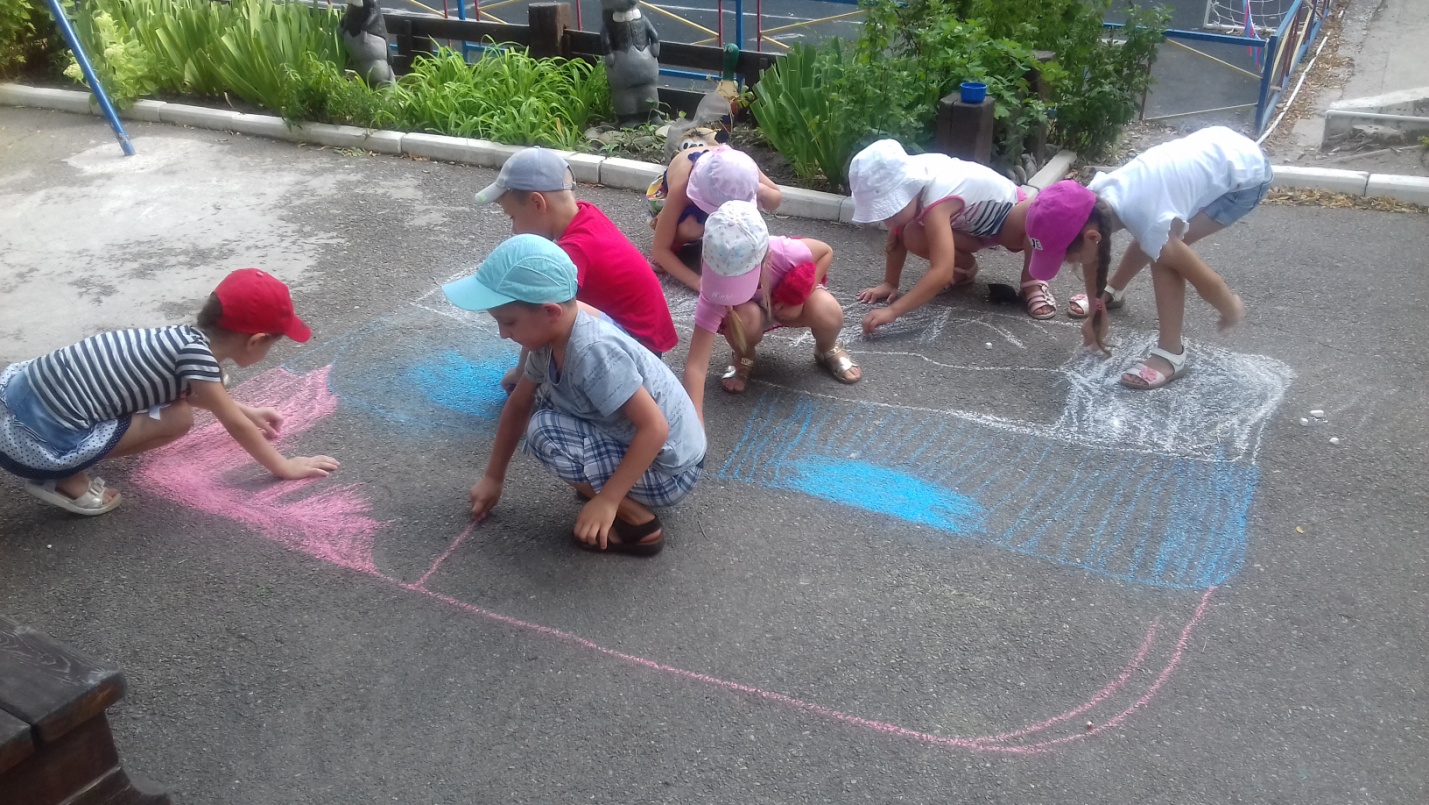 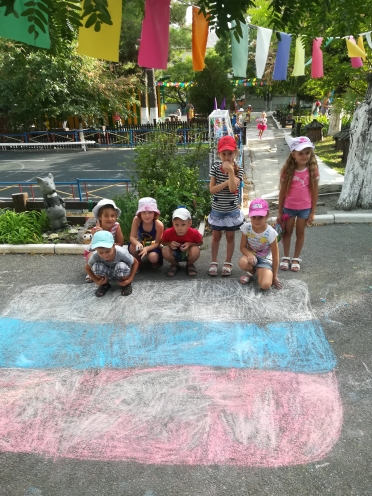 